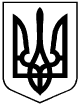 УКРАЇНАМІСЦЕВЕ САМОВРЯДУВАННЯВЕРХНЬОДНІПРОВСЬКА МІСЬКА РАДАКАМ’ЯНСЬКОГО РАЙОНУДНІПРОПЕТРОВСЬКОЇ ОБЛАСТІДев’яте скликанняДев’ята сесіяР І Ш Е Н Н Я«Про встановлення ставок та пільг із сплати податку на нерухоме майно, відмінне від земельної ділянки, на території Верхньодніпровської міської територіальної громад з 01.01.2022 року»З метою впорядкування справляння місцевих податків та зборів, збалансованості надходжень фінансових ресурсів до доходної частини міського бюджету, відповідно до Податкового кодексу України, керуючись п.24 ч.1 ст.26, ч.1 ст.59 Закону України  «Про місцеве самоврядування в Україні», Верхньодніпровська міська рада, - В И Р І Ш И Л А:1. Встановити податок на нерухоме майно, відмінне від земельної ділянки, на території Верхньодніпровської міської територіальної громади, а саме в населених пунктах: м.Верхньодніпровськ, смт.Дніпровське,  смт.Новомиколаївка та села Братське, Воєводівка, Чепине, Чкаловка, Боровківка, Авксенівка, Вільні Хутори, Матюченкове, Павло-Григорівка, Ярок, Бородаївка, Правобережне, Водяне, Андріївка, Діденкове, Зелене, Зуботрясівка, Кривоносове, Миколаївка, Томаківка, Солов'ївка, Ганнівка, Заполички, Клин, Мости, Новоселівка, Попівка, Дніпровокам’янка, Івашкове, Калужине, Павлівка, Суслівка, Заріччя, Бородаївські хутори, Василівка, Домоткань, Корнило-Наталівка, Якимівка, Мишурин Ріг, Перше Травня, Новогригорівка, Підлужжя, Самоткань, Тарасівка, Пушкарівка Кам’янського району Дніпропетровської області.2. Встановити ставки податку на нерухоме майно, відмінне від земельної ділянки, на території Верхньодніпровської міської територіальної громади, згідно з додатком 1.3. Встановити пільги для фізичних осіб, надані відповідно до підпункту 266.4.2 пункту 266.4 статті 266 Податкового кодексу України (далі - ПКУ), зі сплати податку на нерухоме  майно, відмінне від земельної ділянки, на території Верхньодніпровської міської  територіальної громади, згідно з додатком 2.4. Платники податку визначаються пунктом 266.1 статті 266 ПКУ.5. Об’єкт оподаткування визначається відповідно до пункту 266.2 статті 266 ПКУ.6. База оподаткування визначається відповідно до пункту 266.3 статті 266 ПКУ.7. Пільги із сплати податку визначаються відповідно до підпункту 266.4.1 пункту 266.4 статті 266 ПКУ.8. Порядок обчислення податку встановлюється відповідно до пунктів 266.7, 266.8 статті 266 ПКУ.9. Податковий період встановлюється відповідно до пункту 266.6 статті 266 ПКУ.10. Строк та порядок сплати податку визначається відповідно до пунктів 266.10, 266.9 статті 266 ПКУ. 11. Строк та порядок подання звітності про обчислення і сплату податку визначаються відповідно до підпункту 266.7.5 пункту 266.7 статті 266 ПКУ.12. Дане рішення набуває чинності з дня прийняття та вводиться в дію з 01 січня 2022 року.13. Дане рішення підлягає оприлюдненню в районній газеті «Придніпровський край», на інформаційному стенді в приміщенні міської ради та на офіційному веб-сайті міської ради. 14. Секретарю міської ради Чумаченко В.М. забезпечити оприлюднення даного рішення та його направлення до відповідного контролюючого органу, в порядку та у строки визначені Податковим кодексом України.15. Рішення Верхньодніпровської міської ради №524-22/УІІІ  від 07 липня 2020 року «Про встановлення ставок та пільг із сплати податку на нерухоме майно, відмінне від земельної ділянки, на території Верхньодніпровської міської об’єднаної територіальної громади з 01.01.2021 року» вважати таким, що втратило чинність з 01 січня 2022 року.16. Контроль за виконанням даного рішення покладається на постійну депутатську комісію міської ради з питань фінансів, планування соціально-економічного розвитку, інвестицій та міжнародного співробітництва.Верхньодніпровський                                                                  міський голова                                                                      Г. Лебідьм. Верхньодніпровськ“08” липня  2021 року№351-9/ІХВінокурова6-05-01Додаток 1 до рішення Верхньодніпровської міської радивід 08.07.2021  року № 351-9/ІХВерхньодніпровський міський голова                   _______________Г. ЛебідьСТАВКИ
податку на нерухоме майно, відмінне від земельної ділянкиСтавки вводяться в дію з 01 січня 2022 року.Адміністративно-територіальні одиниці або населені пункти, або території об’єднаних територіальних громад, на які поширюється дія рішення ради:__________1 Класифікація будівель та споруд, код та найменування зазначаються відповідно до Державного класифікатора будівель та споруд ДК 018-2000, затвердженого наказом Держстандарту від 17 серпня 2000 р. № 507.2 Ставки податку встановлюються з урахуванням норм підпункту 12.3.7 пункту 12.3 статті 12, пункту 30.2 статті 30, пункту 266.2 статті 266 Податкового кодексу України. 3Об’єкти нерухомості, що класифікуються за цим підкласом, звільняються/можуть звільнятися повністю або частково від оподаткування податком на нерухоме майно, відмінне від земельної ділянки, відповідно до норм підпункту 266.2.2 пункту 266.2 та пункту 266.4 статті 266 Податкового кодексу України. Додаток 2 до рішення Верхньодніпровської міської радивід 08.07.2021 року № 351-9/ІХВерхньодніпровський міський голова                   _______________Г. ЛебідьПЕРЕЛІК
пільг для фізичних та юридичних осіб, наданих відповідно до підпункту 266.4.2 пункту 266.4 статті 266 Податкового кодексу України, із сплати податку на нерухоме майно, відмінне від земельної ділянкиПільги вводяться в дію з 01 січня 2022 року.Адміністративно-територіальні одиниці або населені пункти, або території об’єднаних територіальних громад, на які поширюється дія рішення ради:Код областіКод районуКод згідно з КОАТУУНайменування адміністративно-територіальної одиниці або 
населеного пункту, або території об’єднаної територіальної громади120000000012210000001221010100Верхньодніпровська міська територіальна громада: м.Верхньодніпровськ, смт.Дніпровське,  смт.Новомиколаївка та села Братське, Воєводівка, Чепине, Чкаловка, Боровківка, Авксенівка, Вільні Хутори, Матюченкове, Павло-Григорівка, Ярок, Бородаївка, Правобережне, Водяне, Андріївка, Діденкове, Зелене, Зуботрясівка, Кривоносове, Миколаївка, Томаківка, Солов'ївка, Ганнівка, Заполички, Клин, Мости, Новоселівка, Попівка, Дніпровокам’янка, Івашкове, Калужине, Павлівка, Суслівка, Заріччя, Бородаївські хутори, Василівка, Домоткань, Корнило-Наталівка, Якимівка, Мишурин Ріг, Перше Травня, Новогригорівка, Підлужжя, Самоткань, Тарасівка, Пушкарівка Кам’янського району Дніпропетровської областіКласифікація будівель та споруд1Класифікація будівель та споруд1Ставки податку2 за 1 кв. метр
(відсотків розміру мінімальної заробітної плати)Ставки податку2 за 1 кв. метр
(відсотків розміру мінімальної заробітної плати)код2Найменування1для юридичних осібдля фізичних осіб11Будівлі житловіБудівлі житловіБудівлі житлові111Будинки одноквартирніБудинки одноквартирніБудинки одноквартирні1110Будинки одноквартирні3Будинки одноквартирні3Будинки одноквартирні31110.1Будинки одноквартирні масової забудови1,50,31110.2Котеджі та будинки одноквартирні підвищеної комфортності1,50,31110.3Будинки садибного типу1,50,31110.4Будинки дачні та садові1,50,3112Будинки з двома та більше квартирамиБудинки з двома та більше квартирамиБудинки з двома та більше квартирами1121Будинки з двома квартирами3Будинки з двома квартирами3Будинки з двома квартирами31121.1Будинки двоквартирні масової забудови1,50,31121.2Котеджі та будинки двоквартирні підвищеної комфортності1,50,31122Будинки з трьома та більше квартирами3Будинки з трьома та більше квартирами3Будинки з трьома та більше квартирами31122.1Будинки багатоквартирні масової забудови1,50,31122.2Будинки багатоквартирні підвищеної комфортності, індивідуальні1,50,31122.3Будинки житлові готельного типу1,50,3113Гуртожитки3Гуртожитки3Гуртожитки31130.1Гуртожитки для робітників та службовців1,50,31130.2Гуртожитки для студентів вищих навчальних закладів3001130.3Гуртожитки для учнів навчальних закладів3001130.4Будинки-інтернати для людей похилого віку та інвалідів3001130.5Будинки дитини та сирітські будинки3001130.6Будинки для біженців, притулки для бездомних3001130.9Будинки для колективного проживання інші1,50,312Будівлі нежитловіБудівлі нежитловіБудівлі нежитлові121Готелі, ресторани та подібні будівліГотелі, ресторани та подібні будівліГотелі, ресторани та подібні будівлі1211Будівлі готельніБудівлі готельніБудівлі готельні1211.1Готелі10,31211.2Мотелі10,31211.3Кемпінги10,31211.4Пансіонати10,31211.5Ресторани та бари10,31212Інші будівлі для тимчасового проживанняІнші будівлі для тимчасового проживанняІнші будівлі для тимчасового проживання1212.1Туристичні бази та гірські притулки1,50,31212.2Дитячі та сімейні табори відпочинку1,50,31212.3Центри та будинки відпочинку1,50,31212.9Інші будівлі для тимчасового проживання, не класифіковані раніше1,50,3122Будівлі офісніБудівлі офісніБудівлі офісні1220Будівлі офісні3Будівлі офісні3Будівлі офісні31220.1Будівлі органів державного та місцевого управління3001220.2Будівлі фінансового обслуговування0,50,31220.3Будівлі органів правосуддя3001220.4Будівлі закордонних представництв3001220.5Адміністративно-побутові будівлі промислових підприємств0,50,31220.9Будівлі для конторських та адміністративних цілей інші0,50,3123Будівлі торговельніБудівлі торговельніБудівлі торговельні1230Будівлі торговельніБудівлі торговельніБудівлі торговельні1230.1Торгові центри, універмаги, магазини0,50,31230.2Криті ринки, павільйони та зали для ярмарків30,50,31230.3Станції технічного обслуговування автомобілів0,50,31230.4Їдальні, кафе, закусочні тощо0,50,31230.5Бази та склади підприємств торгівлі і громадського харчування0,50,31230.6Будівлі підприємств побутового обслуговування0,50,31230.9Будівлі торговельні інші0,50,3124Будівлі транспорту та засобів зв’язкуБудівлі транспорту та засобів зв’язкуБудівлі транспорту та засобів зв’язку1241Вокзали, аеровокзали, будівлі засобів зв’язку та пов’язані з ними будівліВокзали, аеровокзали, будівлі засобів зв’язку та пов’язані з ними будівліВокзали, аеровокзали, будівлі засобів зв’язку та пов’язані з ними будівлі1241.1Автовокзали та інші будівлі автомобільного транспорту0,50,31241.2Вокзали та інші будівлі залізничного транспорту0,50,31241.3Будівлі міського електротранспорту0,50,31241.4Аеровокзали та інші будівлі повітряного транспорту0,50,31241.5Морські та річкові вокзали, маяки та пов’язані з ними будівлі0,50,31241.6Будівлі станцій підвісних та канатних доріг0,50,31241.7Будівлі центрів радіо- та телевізійного мовлення, телефонних станцій, телекомунікаційних центрів тощо0,50,31241.8Ангари для літаків, локомотивні, вагонні, трамвайні та тролейбусні депо0,50,31241.9Будівлі транспорту та засобів зв’язку інші0,50,31242ГаражіГаражіГаражі1242.1Гаражі наземні0,50,31242.2Гаражі підземні0,50,31242.3Стоянки автомобільні криті0,50,31242.4Навіси для велосипедів0,50,3125Будівлі промислові та складиБудівлі промислові та складиБудівлі промислові та склади1251Будівлі промислові3Будівлі промислові3Будівлі промислові31251.1Будівлі підприємств машинобудування та металообробної промисловості30,250,251251.2Будівлі підприємств чорної металургії30,250,251251.3Будівлі підприємств хімічної та нафтохімічної промисловості30,250,251251.4Будівлі підприємств легкої промисловості30,250,251251.5Будівлі підприємств харчової промисловості30,250,251251.6Будівлі підприємств медичної та мікробіологічної промисловості30,250,251251.7Будівлі підприємств лісової, деревообробної та целюлозно-паперової промисловості30,250,251251.8Будівлі підприємств будівельної індустрії, будівельних матеріалів та виробів, скляної та фарфоро-фаянсової промисловості30,250,251251.9Будівлі інших промислових виробництв, включаючи поліграфічне30,250,251252Резервуари, силоси та складиРезервуари, силоси та складиРезервуари, силоси та склади1252.1Резервуари для нафти, нафтопродуктів та газу0,250,251252.2Резервуари та ємності інші0,250,251252.3Силоси для зерна0,250,251252.4Силоси для цементу та інших сипучих матеріалів0,250,251252.5Склади спеціальні товарні0,250,251252.6Холодильники0,250,251252.7Складські майданчики0,250,251252.8Склади універсальні0,250,251252.9Склади та сховища інші30,250,25126Будівлі для публічних виступів, закладів освітнього, медичного та оздоровчого призначенняБудівлі для публічних виступів, закладів освітнього, медичного та оздоровчого призначенняБудівлі для публічних виступів, закладів освітнього, медичного та оздоровчого призначення1261Будівлі для публічних виступівБудівлі для публічних виступівБудівлі для публічних виступів1261.1Театри, кінотеатри та концертні зали0,250,251261.2Зали засідань та багатоцільові зали для публічних виступів0,250,251261.3Цирки0,250,251261.4Казино, ігорні будинки0,250,251261.5Музичні та танцювальні зали, дискотеки0,250,251261.9Будівлі для публічних виступів інші0,250,251262Музеї та бібліотекиМузеї та бібліотекиМузеї та бібліотеки1262.1Музеї та художні галереї3001262.2Бібліотеки, книгосховища3001262.3Технічні центри0,250,251262.4Планетарії3001262.5Будівлі архівів3001262.6Будівлі зоологічних та ботанічних садів3001263Будівлі навчальних та дослідних закладівБудівлі навчальних та дослідних закладівБудівлі навчальних та дослідних закладів1263.1Будівлі науково-дослідних та проектно-вишукувальних установ0,250,251263.2Будівлі вищих навчальних закладів0,250,251263.3Будівлі шкіл та інших середніх навчальних закладів30,250,251263.4Будівлі професійно-технічних навчальних закладів30,250,251263.5Будівлі дошкільних та позашкільних навчальних закладів30,250,251263.6Будівлі спеціальних навчальних закладів для дітей з особливими потребами30,250,251263.7Будівлі закладів з фахової перепідготовки0,250,251263.8Будівлі метеорологічних станцій, обсерваторій30,250,251263.9Будівлі освітніх та науково-дослідних закладів інші30,250,251264Будівлі лікарень та оздоровчих закладівБудівлі лікарень та оздоровчих закладівБудівлі лікарень та оздоровчих закладів1264.1Лікарні багатопрофільні територіального обслуговування, навчальних закладів30,250,251264.2Лікарні профільні, диспансери30,250,251264.3Материнські та дитячі реабілітаційні центри, пологові будинки30,250,251264.4Поліклініки, пункти медичного обслуговування та консультації30,250,251264.5Шпиталі виправних закладів, в’язниць та Збройних Сил30,250,251264.6Санаторії, профілакторії та центри функціональної реабілітації30,250,251264.9Заклади лікувально-профілактичні та оздоровчі інші30,250,251265Зали спортивні3Зали спортивні3Зали спортивні31265.1Зали гімнастичні, баскетбольні, волейбольні, тенісні тощо0,250,251265.2Басейни криті для плавання0,250,251265.3Хокейні та льодові стадіони криті0,250,251265.4Манежі легкоатлетичні0,250,251265.5Тири0,250,251265.9Зали спортивні інші0,250,25127Будівлі нежитлові іншіБудівлі нежитлові іншіБудівлі нежитлові інші1271Будівлі сільськогосподарського призначення, лісівництва та рибного господарства3Будівлі сільськогосподарського призначення, лісівництва та рибного господарства3Будівлі сільськогосподарського призначення, лісівництва та рибного господарства31271.1Будівлі для тваринництва30,250,251271.2Будівлі для птахівництва30,250,251271.3Будівлі для зберігання зерна30,250,251271.4Будівлі силосні та сінажні30,250,251271.5Будівлі для садівництва, виноградарства та виноробства30,250,251271.6Будівлі тепличного господарства30,250,251271.7Будівлі рибного господарства30,250,251271.8Будівлі підприємств лісівництва та звірівництва30,250,251271.9Будівлі сільськогосподарського призначення інші30,250,251272Будівлі для культової та релігійної діяльності3Будівлі для культової та релігійної діяльності3Будівлі для культової та релігійної діяльності31272.1Церкви, собори, костьоли, мечеті, синагоги тощо3001272.2Похоронні бюро та ритуальні зали0,250,251272.3Цвинтарі та крематорії3001273Пам’ятки історичні та такі, що охороняються державою3Пам’ятки історичні та такі, що охороняються державою3Пам’ятки історичні та такі, що охороняються державою31273.1Пам’ятки історії та архітектури3001273.2Археологічні розкопки, руїни та історичні місця, що охороняються державою3001273.3Меморіали, художньо-декоративні будівлі, статуї3001274Будівлі інші, не класифіковані раніше3Будівлі інші, не класифіковані раніше3Будівлі інші, не класифіковані раніше31274.1Казарми Збройних Сил3001274.2Будівлі поліцейських та пожежних служб3001274.3Будівлі виправних закладів, в’язниць та слідчих ізоляторів3001274.4Будівлі лазень та пралень0,250,251274.5Будівлі з облаштування населених пунктів0,250,25Код областіКод районуКод згідно з КОАТУУНайменування адміністративно-територіальної одиниці або 
населеного пункту, або території об’єднаної територіальної громади120000000012210000001221010100Верхньодніпровська міська територіальна громада: м.Верхньодніпровськ, смт.Дніпровське,  смт.Новомиколаївка та села Братське, Воєводівка, Чепине, Чкаловка, Боровківка, Авксенівка, Вільні Хутори, Матюченкове, Павло-Григорівка, Ярок, Бородаївка, Правобережне, Водяне, Андріївка, Діденкове, Зелене, Зуботрясівка, Кривоносове, Миколаївка, Томаківка, Солов'ївка, Ганнівка, Заполички, Клин, Мости, Новоселівка, Попівка, Дніпровокам’янка, Івашкове, Калужине, Павлівка, Суслівка, Заріччя, Бородаївські хутори, Василівка, Домоткань, Корнило-Наталівка, Якимівка, Мишурин Ріг, Перше Травня, Новогригорівка, Підлужжя, Самоткань, Тарасівка, Пушкарівка Кам’янського району Дніпропетровської області№п/пГрупа платників, категорія/класифікація будівель та спорудРозмір пільги (відсотків суми податкового зобов’язання за рік)1.Для фізичних осіб:1.1. Для об’єктів нежитлової нерухомості: господарські (присадибні) будівлі - допоміжні (нежитлові) приміщення, до яких належать сараї, хліви, гаражі, літні кухні, майстерні, вбиральні, погреби, навіси, котельні, бойлерні, трансформаторні підстанції та т.і., що входять до складу домоволодінь (житлових  будинків садибного типу), що перебувають у власності фізичних осіб100